załącznik nr 4 do zapytania ofertowegoWykonawca:………………………………………………………………(pełna nazwa/firma, adres, w zależności od podmiotu: NIP/PESEL, KRS/CEiDG)reprezentowany przez:……………………………………………………(imię, nazwisko, stanowisko/podstawa do reprezentacji)Na potrzeby postępowania o udzielenie zamówienia publicznego pn. Opracowanie dokumentacji projektowej dla inwestycji pn.: "Przebudowa dróg dojazdowych do gruntów rolnych” w ramach operacji „Scalanie gruntów obiektu „PRZYBYCHOWO” obręb Przybychowo, Gmina Połajewo, Powiat Czarnkowsko-Trzcianecki” prowadzonego przez Powiat Czarnkowsko-Trzcianecki,Wykaz usług z którego wynikać będzie: wykonanie minimum 2 usług projektowych, w ciągu ostatnich 5 lat przed upływem terminu składania ofert, a jeżeli okres prowadzenia działalności jest krótszy – w tym okresie,  których zakresem było wykonanie dokumentacji projektowej, w tym kosztorysowej: budowy, przebudowy lub remontu drogi co najmniej klasy D o długości minimum 1,0  kmDowody potwierdzające należyte wykonanie w/w usług:……………………………………………………………………………..……………………………………………………………………………..Dowodami określającymi czy usługi  zostały wykonane należycie są referencje bądź inne dokumenty sporządzone przez podmiot, na rzecz którego usługi zostały wykonane, a jeżeli wykonawca z przyczyn niezależnych od niego nie jest w stanie uzyskać tych dokumentów – inne odpowiednie dokumenty.W przypadku polegania na zdolnościach lub sytuacji innych podmiotów, Wykonawca składa wraz z ofertą, zobowiązanie podmiotu udostępniającego zasoby do oddania mu do dyspozycji niezbędnych zasobów na potrzeby realizacji danego zamówienia lub inny podmiotowy środek dowodowy potwierdzający, że wykonawca, realizując zamówienie, będzie dysponował niezbędnymi zasobami tych podmiotów. W odniesieniu do warunków dotyczących wykształcenia, kwalifikacji zawodowych lub doświadczenia wykonawcy mogą polegać na zdolnościach podmiotów udostępniających zasoby, jeśli podmioty te wykonają usługi, do realizacji których te zdolności są wymagane.UWAGA: oświadczenie należy podpisać kwalifikowanym podpisem elektronicznym, podpisem zaufanym lub podpisem osobistym osoby uprawnionej do zaciągania zobowiązań w imieniu Wykonawcy.Zamawiający zaleca, aby oferta została utworzona w formacie  .pdf oraz podpisana wewnętrznym podpisem elektronicznym. W przypadku zastosowania podpisu zewnętrznego należy pamiętać o obowiązku dołączenia do pliku stanowiącego ofertę także pliku podpisującego, który generuje się automatycznie podczas złożenia podpisu.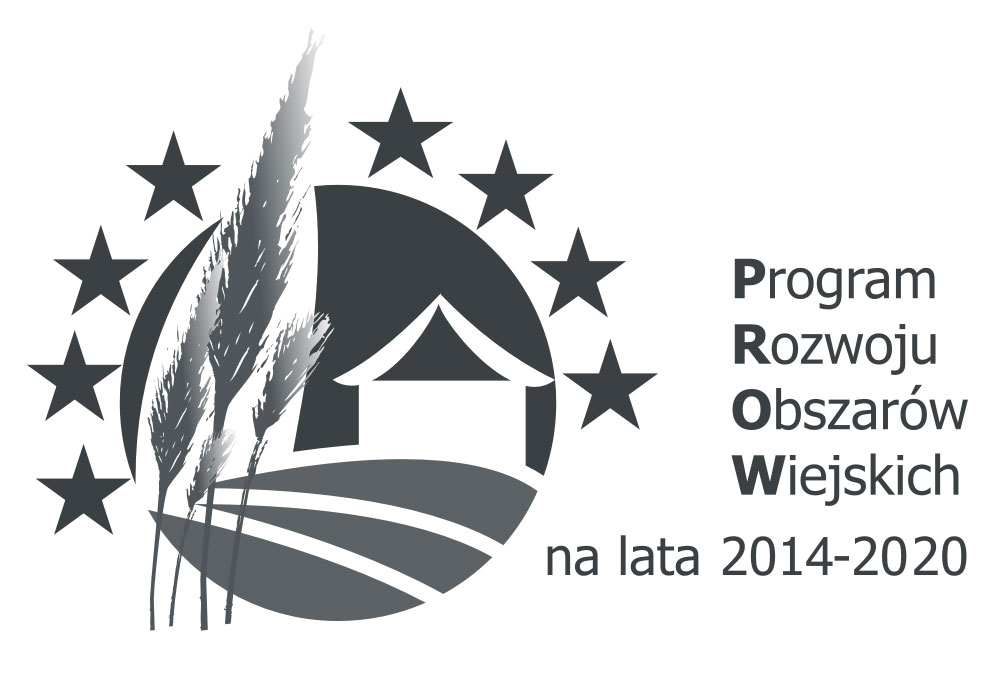 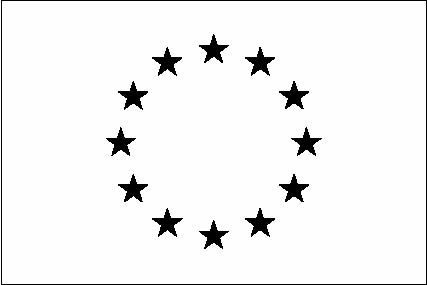 Wykaz usług wykonanych / Doświadczenie zawodoweL.p.Rodzaj robót/wielkość obiektuZleceniodawcaWartość robót (brutto)Data wykonaniaMiejsce wykonania1.2.